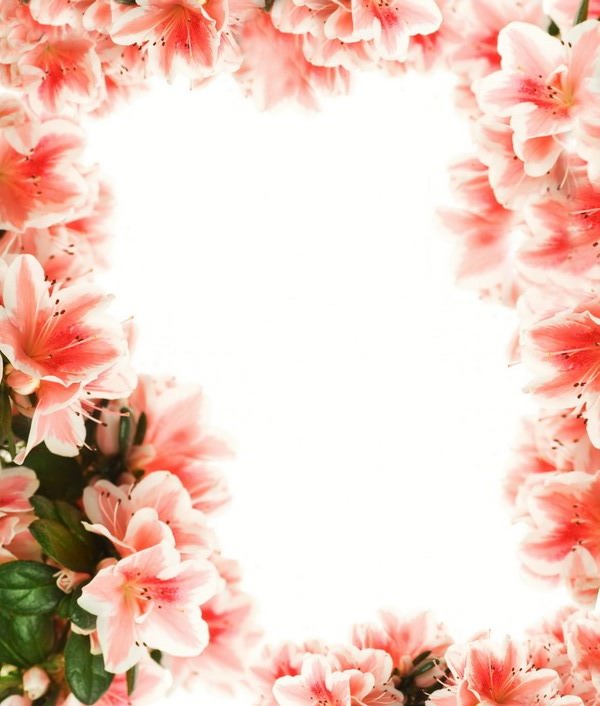 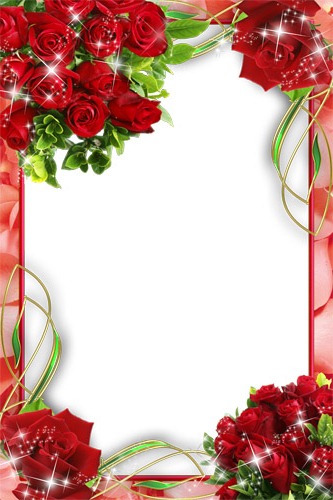       МБУ            «Комплексный центр социального           обслуживания населения      города Валуйки и Валуйского района»      поздравляет именинников, получающих          социальные услуги на дому,с Юбилейной датойсо дня  рождения!                         С чудесной датой! С Юбилеем!                      Пусть станет от душевных слов,                          От поздравлений и цветов                     На сердце радостней, светлее…                   От всей души желаем в Юбилей                Здоровья, вдохновенья, оптимизма,                  Любви родных, внимания друзей,            Счастливой, интересной, яркой жизни!                            Поздравляем в мае                                  с Юбилейной датой       со дня  рождения!С 95- летием:                       Дронову Федосью Сергеевну (29.05.1922 г.)С 90- летием:     Романенко Александру Николаевну (15.05.1927 г.)    Безгодкову Лукерью Афанасьевну (24.05.1927 г.)С 85- летием:                       Лебедкину Евгению Семеновну (23.05.1932 г.)           С 75- летием:               Юрьеву Нину Федоровну (03.05.1942 г.)                       Баровикова Владимира Михайловича (06.05.1942 г.)